M/C Meeting held at Parkfield Liscard CC on Tuesday 4th March 2014 at 6.00pm:  The next meeting will be held at Rainhill CC on Thursday 27th March 2014 at 6.00pm.DRAFT Agenda to include1	Apologies2.1	Minutes of Previous Meeting & 2.2             Action Point Items2.3	Matters arising 3	Hon Treas report4	Registration Sec's Report5	Fixt Sec's Report      6.1	Publicity & Sponsorship Chair’s Report  6.2 	Website matterslpoolcomp:play-cricket7	Cricket Chair’s Report  8	Club & Ground Chair’s Report9      	LCB / ECB Issues10     	Hon Secretary’s Report 11	A.O.B. 12	Date of Next Meetings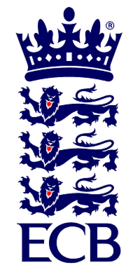 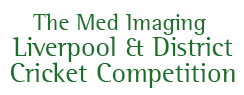 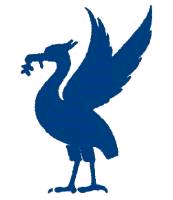 The ECB Premier League in Lancashirewww.lpoolcomp.co.ukAgenda itemRecorded Minutes1a.     Attendance / ApologiesPresent were: Eric Hadfield (President); John Williams (Chair); Chris Weston (Hon Sec); Alan Bristow (Hon Treasurer) John Rotheram (Cricket Chair) and Rob Durand (1st XI and 2nd XI Fixtures Sec) Neil Girvin (Registration Sec)There were no apologies, all officials were presentTogether with Jonny Broad (SV CC 1st XI Capt)  and Chris Barnes (SV CC Hon Sec)  as representatives of Spring View CC1b.Attendance of Spring View CC representativesJW welcomed SV to the meeting and ran through, briefly, the timeline running up to their appearance at this meeting. JW had previously dealt with this matter in some detail by telephone.The concept of needing to earn promotion rather than be promoted by default was explained again. Many sports did this too - football, rugby league etc. The L&DCC had followed this practice recently in the 3rd XIs structure. It was accepted that this was not set out in full in the playing regulations; it was taken to be "custom and practice". The omission would be rectified at AGM 2015.SV had accepted the apology at the time but welcomed this opportunity to meet M/C and to discuss the situation as part of a "new club 12 month review". They had enjoyed 2013 at all levels, they felt that they had been welcomed by the L&DCC.M/C agreed that this feeling had been reciprocated across the L&DCC.CW ran through the history of the L&DCC very briefly showing that where old and new met was an arbitrary matter of where a line was drawn. There was no real historic validity for a "core of sixteen" whatever spoof websites might say.2.MinutesSigning of Previous Meeting 04 03 2014The Chair signed the minutes of the M/C meeting 04 03 2014 meetings as a true and accurate record of that meeting.It was once again hoped that this meeting could be brief given the close proximity of the last meeting.Action Point ItemsCW took the meeting through the Action Points. Matters arising As usual these were to be taken en passant.3.Hon Treasurer’s ReportFigures of Account Were notified.Income / Expenditure Mar  2014 Was considered in detailBudget 2013/2014 updateA Higher Interest BoS deposit account had been set up as instructed.Tiflex balls order updateSome had been given out at this meeting already. AB would issue the rest of these balls at the pre season meeting against a list and to get the club representative taking the balls to sign for them.Pre Season meetingThe Invoices were prepared and ready to go out to the clubs at the pre season meeting4.       Registration Sec's ReportRegistrations 2013/14   NG reportLittle had changed since the Cr Co meeting.NG would again produce the lists of Cat 1b and 3b from play-cricket that clubs needed to sign so as to keep these categorisations checked and responsibility taken for them by the club.NG would send to CW full lists of L&DCC Cat 3a and Cat 3b players for CW after our deadline date of 31st May for CW to send to ECB as usual.5.Fixt Sec's ReportU16/21s KO updateThe reopening of entries to these competitions had been agreed by M/C e-mail after careful discussion. There were now 16 in the U16s and 23 in the U21s. The closing date was now the 4thApril. Cr Co approvals The 3rd XI games approved at Cr Co were noted.League 1st/2nd XIs 2014There had been no action taken by StHT in respect of their game v Alder 12/ 07 /14. This game clashed with a StH MBC activity at Ruskin Drive that week end.  13/07/14 was probably involved too. The onus was on the club to take action. League 3rd XIs Fixtures 20145.4.1 Liverpool CC had sent forms for nine rearranged 3rd and 4th XI games so as to deal with the sundry non availabilities of the grounds at Riversdale Road 2014 and discussed at length in previous meetings. The matter was discussed at length.5.4.2 The Northern v Liverpool 2nd XI would also need rearranging because of the usual marquee event at Northern CC. Nothing had yet been heard in respect of this game.Cups  Digman Chester Embee ECB t20  These were in hand and as planned.Rep games 2014   U12/14/18/21s/all ageJW had collated all the games and circulated a summary as promised. He needed some grounds for these fixtures. All the fixtures were on Sundays. Rainhill CC was offered, it was thought this would be used for the U12sA Barlow would be looking after the U14s A Grice the U18s. JW would look after the U18s and the All-Age side v Bolton League.6.      Cricket Chair’s ReportCr Co meeting matters arising JRThere were no matters that were not covered by this agenda.Captains Conference meeting 16 03 14- debriefThis had been given by CW. There had been a four column write up of the event in "The Cricket Newspaper" (sic). There were no other Cr Co matters arising.PDP updateThis had been given.Promotion /Relegation Feeder League meeting S&D ACLGordon Halsall had rung. L&DCC/S&DACL had agreed to have a 2014 pre-season meeting. The meeting was at 8pm on Thur 3rd April at Rainford CC. JW and CW would attend.7.Club & Ground Chair’s ReportC&G inspectionsThese were discussed in detail.Rolling programme of inspectionsThe next in the three year rolling programme were. SeftonPark/Caldy/Highfield/Ormskirk/ColwynBay/Northern/Southport&Birkdale/Wavertree/Burscough/Wigan/ Formby/Skelmersdale.Some of these were already picked up in the pre season inspections and would not be "done twice".8.      Publicity & Sponsorship Chair’s ReportJW had spoken to Tim Dickinson re sponsorship, the logos for the Handbook were described in detail. Pictures of Northern CC were to be on the front and back of the Handbook. JW thanked others around the table for their inputs to Handbook 2014. 9.       Website matterslpoolcomp:Gud Design updatesM/C would ring Mike Brassey at Gud Design.play-cricketUpdates progressThese were still in progress e.g. the spreadsheets for registered players.10.Hon Secretary’s ReportPre season meeting 08 04 2014         Draft AgendaThis was discussed in detailL CC meeting 15 03 2014 Middleton The CW notes had been circulated. There was a new ECB representative in post Alistair Jarvis. The situation in respect of Clubmark had been clarified by LCB outwith that meeting. Clubmark was to be relaunched in 2015 etc.There were no other questions.LCB meeting 20 03 2014 Old TraffordCW and EH had attended. The meeting had gone well. The agreed L&DCC/LCB/ECB MoU was to go to the new LCB Board for signing after the LCB AGM. CW would put it on our website along with the "Clear Offer to Clubs and Players" and the ECB 2013 primary MoU.Handbooks 2014 This had been covered under various agenda items already.11.         LCB / ECB IssuesLCB meeting 20 03 2014 Old Trafford See 10.3LCB Senior captains Code of ConductPaul Bryson had sent this to all leagues in the LCB. We were happy to help LCB. The Code would apply in LCB games e.g. their KO Cup. CW would distribute copies of it at the pre season meeting. Paul Bryson intended to be an observer at this meeting.LCB AGM 10 04 2014 Old T 7.15pmCW had the papers as hard copy. EH and CW would go as the L&DCC representatives. JW would attend as an LCB Age Group Cricket Representative. LCB preseason meeting 16 04 2014 Haydock 7-9CW, JW and JR intended to goOver 40s Comp 2015This would be mentioned at the pre season meeting. It might clash with LCB's "Last Man Stands" initiative but we would try to find out what players wanted.L&DCC Indoor Cricket 2014/15This would also be mentioned at the pre season meeting. CW had spoken to Dave Goodall and to James Cook and made our offer to help to promote Indoor Cricket in the future. Both were interested in the offer of website exposure and possible space on play cricket.  CW was also exploring links on Wirral. JW reminded that we had also said that we might possibly help with pump priming funds e.g. "one off" paying for the booking of a venue etc.12.     A.O.B.Player of the Season would be extended to include a 2nd XI and 3rd XI player. AB would order the same Amazon vouchers for Player of the Month as he had ordered last year. PoM would roll out much as we had done last season.CW ran through the intended trial use of umpire to scorer radios. Papers had been circulated. CW would explain the pattern of trial and how to use the radios to the umpires at their pre season meeting.13.Date of Next Meetings L&DCC + S&D ACL  Thur 3rd April 2014 Rainford CC 8pmL&DCC pre season meeting 08 04 2014 SP CC 7.30pmLCB AGM 10 04 2014 Old T 7.15pmLCB pre season meeting 16 04 2014 Haydock CC 7-9pmCr Co 22 04 2014 Bootle 7.00pmM/C 29 04 2014 Bootle 6.00pmThe ECB Premier League in Lancashirewww.lpoolcomp.co.uk